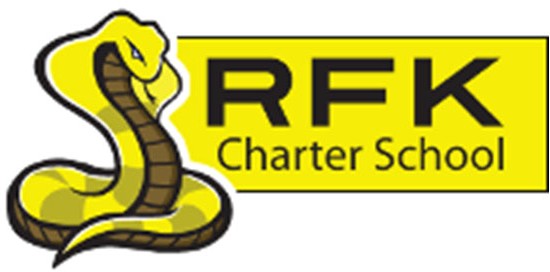 4300 Blake Rd. SW Albuquerque, NM 87121PHONE: 505‐243‐1118	FAX: 505‐242‐7444MissionRFK Charter School prepares, motivates, and supports students to achieve their college and career goals in partnership with their families and the community.Governance Council Meeting Minutes Thursday, June 15, 2023 4:30 p.m.RFK GC Board President, Mark Walch called a regular GC Meeting at 4:36pm on Thursday, June 15, 2023.All Board Members: Mark Walch, PresidentLawrence Barela, Vice PresidentApril Gallegos, SecretarySylvia McCleary, TreasurerAngel GarciaAbsent (excused):Michele ColemanCarlos CaballeroTrey HammondDenise ParrasAaron ArellanoQuorum: YesStaff:Robert BaadeIrene SanchezAradeli IbarraMark LowtherChristina Mancha-AlvarezLilia QuezadaKrystle WinklepleckRFK Students:Hilario JaramilloCesar JacquezApproval of Agenda:Angel Garcia made a motion to approve the June 15, 2023, Meeting Agenda.  Lawrence Barela seconded the motion.  All in favor with a unanimous vote and no oppositions. Meeting Agenda for June 15, 2023, is accepted and carried out.Approval of Meeting Minutes:Lawrence Barela makes a motion to approve the May Meeting Minutes with a correction to the number of students in the Middle School Report.  Angel Garcia seconded the motion.  All in favor with a unanimous vote and no oppositions.  Meeting Minutes for May 18, 2023, are accepted with the corrections, signed, and submitted.Public Comment:Angel Garcia extended an invitation to participate in a Community Engagement Summit, hosted by NM PED at the National Hispanic Cultural Center.  It will be on the 20th and 21st of June.  Summer Session is under way and math is what students will explore.  An effort to prevent “learning loss” during summer break.  A mixture of RFK MS and HS teachers and EA’s, Mark Lowther, Christina Mancha-Alvarez, Lilia Quezada, and Krystle Winklepleck have been working with students to improve math scores.  Students are grateful for the opportunity and gives them a way to socialize in a healthy and safe setting.  Mr. Lowther states, “This is what reinforces my faith in the human spirit. This makes me love teaching because every kid in here is engaged”.  Mrs. Mancha-Alvarez states, “They are truly inspiring” and both Mrs. Winklepleck and Mrs. Quezada state, “students are working really hard”.  When asked if students can see themselves as peer mentors or tutors, everyone including students said absolutely!Lawrence Barela extended an invitation to Sandia National Labs to students. Students accepted with excitement.Finance Committee Report April Gallegos makes a motion to approve the Finance Report for May 2023.  Lawrence Barela seconded the motion.  All in favor with a unanimous vote and no oppositions.  The Finance Report for May 2023 is accepted and carried out.Cash Disbursements for May 2023:Sylvia McCleary makes a motion to approve Cash Disbursements for May 2023 totaling, $471,298.81.Angel Garcia seconded the motion.  All in favor with a unanimous vote and no oppositions. Cash Disbursements for May 2023 is accepted and carried out.BAR(s): Sylvia McCleary makes a motion to approve Bar # 001-051-2223-0052-IB FUND 27103 for $20.00.Lawrence Barela seconded the motion. All in favor with a unanimous vote and no oppositions.  Bar is accepted and carried out.Sylvia McCleary makes a motion to approve Bar # 001-051-2223-0053-IB, FUND 27109 for $683.00.Lawrence Barela seconded the motion.  All in favor with a unanimous vote and no oppositions. Bar is accepted and carried out.Sylvia McCleary makes a motion to approve Bar # 001-051-2223-0055-I, FUND 31600 HB-33 for $23,417.00.Lawrence Barela seconded the motion.   All in favor with a unanimous vote and no oppositions. Bar is accepted and carried out.Sylvia McCleary makes a motion to approve Bar # 001-051-2223-0056-I, FUND 31701 SB-9 for $9,137.00.Lawrence Barela seconded the motion.   All in favor with a unanimous vote and no oppositions.  Bar is accepted and carried out.Sylvia McCleary makes a motion to approve Bar # 001-051-2223 -0057-D, FUND 31703 SB-9 for $39.00.Lawrence Barela seconded the motion. All in favor with a unanimous vote and no oppositions.  Bar is accepted and carried out.Sylvia McCleary makes a motion to approve Bar #001-051-2223-0061-D, FUND 31703 SB-9 for $78.00.Lawrence Barela seconded the motion.  All in favor with a unanimous vote and no oppositions. Bar is accepted and carried out.Executive Session:Mark Walch makes a motion to break into an Executive Session.  Lawrence Barela seconded the motion.  All in favor with a unanimous vote and no oppositions. Staff and guests vacate the room.  Session was called to order at 5:10pm.Sylvia McCleary makes a motion to adjourn the Executive Session.  Lawrence Barela seconded the motion.  All in favor with a unanimous vote and no oppositions. Executive Session adjourns at 5:33 pm. Executive Director’s Annual Evaluation / Contract:April Gallegos makes a motion to approve Executive Director, Robert Baade’s contract for 2023/24.  Angel Garcia seconded the motion. All in favor with a unanimous vote and no oppositions.  Executive Director, Robert Baade’s Contract for 2023/24 is accepted, signed, and submitted.GC members discuss the Evaluation process and GC President, Mark Walch explains the forms and informs the group that he will be following up shortly after the meeting.Mark Walch expresses how important it is for GC Board members to respond to the correct (aol) email on file.  In a timely manner.GC Self Evaluation:GC’s self-evaluation will take place on August 25th from 1pm to 4pm.Equity council update:Robert Baade and April Gallegos will look for a facilitator to assist with the meetings in the future.Executive Director’s Report:Executive Director, Robert Baade reports on some important accomplished items and expresses that there is much more work to be done in the next few years to accomplish the transition to a “School of First Choice” and assures that the framework for a “Profile of an RFK Graduate” is under way. A Framework to College and Career with established pathways such as, dual enrollment opportunities in media and film, early childhood education, culinary arts, welding.  All of this in collaboration with our partnerships with CNM and SWEPT for additional support and stipends.  YCC is moving in a good direction. With a little over $100,000.00 being paid to students.  An effort of support to their families.  We have initiated our Guns to Gardens project with students. They have learned a variety of skills. From changing laws at the legislature while deepening relationships with New Mexicans to prevent Gun Violence, the Albuquerque Community Safety Department, Bernalillo County Sheriff's Department and engaging in conversations with elected government politicians.RFK has expanded the Bilingual Seal program and continue to grow our Ethnic Studies dual enrollment with UNM.  We have applied and been funded for the Innovation Zone grant ($200,000) to support internships and externships for seniors as competencies are developed from orientation to graduation. We have expanded funding for Out of School Time funding ($30,000) to provide opportunities for 3-D printing, Chess Club, and experiential and expeditionary learning activities. We have secured capital funding and CTE operational funding ($570,000 capital, $225,000 operational) at the highest amounts ever for RFK.We have managed this budget that has carried over $600,000. We have successfully completed the conversion of one-time Covid funds into carryover operational dollars while creating the largest budget ever at RFK.  This year’s budget will require careful oversight with it being based on a student count of 395 we will need to grow by 20 students by the 4o day count. We are at a record nonoperational funding point and will require close supervision and timing with the need for a budget cushion of $1,000,000 to support the RFR process.  Mr. Baade has solidified no intentions on retiring soon.  But he does intend to work to develop the budget to support an assistant principal position.  He also encourages the GC Board Council to be open to considering a non-administrative individual as the director of the school given the skill set that may be required and the wide variety of potential leaders in the community that may be up for the challenge.Housekeeping: training hours, planning meeting, updated website, Board term limits, etc.:Training hours for current members will need a total of ten training hours.  New members will need eight.GC Board agreed to have training atleast halfway done by mid-year and will not have voting rights until completed by January.Elections of Officers are for two years consecutively.  However, PED does require election every August if there are any changes in officers. Irene mentions that certain areas of the RFK website does not allow her to change.  Such as “community schools” or partnerships.  All other changes that need to be addressed will be looked at. Student Enrollment:Budget FY22-23		375Actual count as ofHighschool			289Middle School			87Total				376 @ 120 Day Count-FY23Adjourn:Angel Garcia makes a motion to adjourn the GC Board Meeting.  Lawrence Barela seconded the motion. All in favor with a unanimous vote and no oppositions. GC Board President, Mark Walch adjourns at 6:21pmNext meeting:July 27, 2023Minutes by: RFK GC Board Secretary, April GallegosRFK MS Office Manager, Aradeli Ibarra______________________________________________Governance Council Secretary Signature______________________________Date